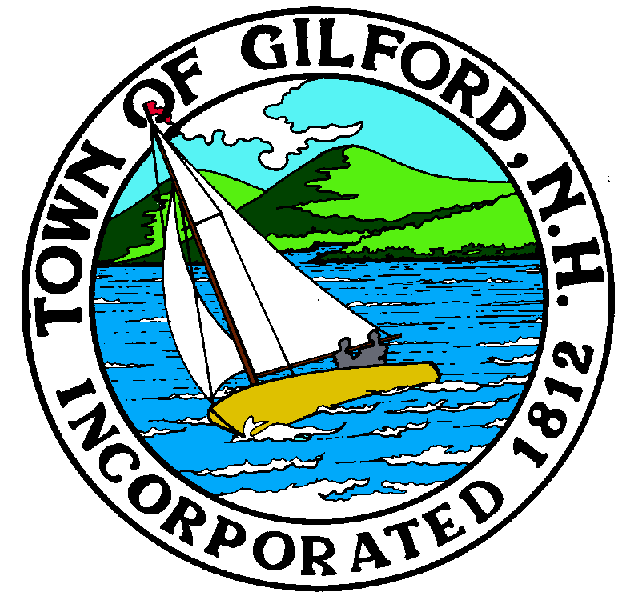 GILFORD CONSERVATION COMMISSIONTUESDAYJUNE 21, 2022GILFORD TOWN HALL47 CHERRY VALLEY ROADGILFORD, NH  032497:00 P.M.You may attend the meeting in person at the Town Hall, or join the meeting remotely with a computer, tablet or smartphone by using the following link: 
https://global.gotomeeting.com/join/859301829 
You can also dial in using your phone. 
United States: +1 (646) 749-3122 
Access Code: 859-301-829
REMOTE PARTICIPATION IS PROVIDED AS A COURTESY.  SHOULD THERE BE TECHNICAL DIFFICULTIES WITH THE TOWN’S SYSTEM, THE MEETING/HEARING WILL NOT BE ADJOURNED.PLEDGE OF ALLEGIANCEATTENDANCE:a)  Call Meeting to Order b) Establish a Quorum c) Approval of AgendaAPPLICATIONS: StandardCote Family Revocable Trust, 29 Swain Road on Tax Map & Lot #209-073.000 for a 3-lot subdivision residential driveway. Report out onlyR&S Hickey Family Trust, 44 Varney Point Road Left on Tax Map & Lot #223-482.000 to repair in-kind crib supported dock & boathouse.  John Spranger, 27 Mark Island on Tax Map & Lot #219-010.000 to install a seasonal boat lift.   Richard Tilton, 19 Lockes Island on Tax Map & Lot #243-012.000 to repair breakwater due to ice damage.DAE Aviation Enterprises Corporation, 61 Recycle Way on Tax Map & Lot #215-026.100 to replace failed culvert. Kenneth & Grace Solinsky, 103 Shore Road on Tax Map & Lot #221-048.000 to extend 12” culvert by 30’ to install the extension of pipe and grade between existing yards. NON-PUBLIC: (If Needed)  Non-public Session Per RSA 91-A:3 II (d) Consideration of the acquisition, sale, or lease of real or personal property which, if discussed in public, would likely benefit a party or parties whose interests are adverse to those of the general community. OTHER BUSINESS:BudgetWeeks Event Report, Invoices for Department of Public Works, Weeks Signage, Event commentsWeldon – Trail Blaze SignsKiosk Construction & SignageBelknap & Carson Field Inspection Reports6.   OtherCORRESPONDENCE / WORKSHOPS:  MINUTES: ADJOURNMENT:  